                                            МБОУ Чинарская  средняя  общеобразовательная  школа №1                           Общешкольная линейка                                         Тема:           «23 февраля – Дню Защитника Отечества»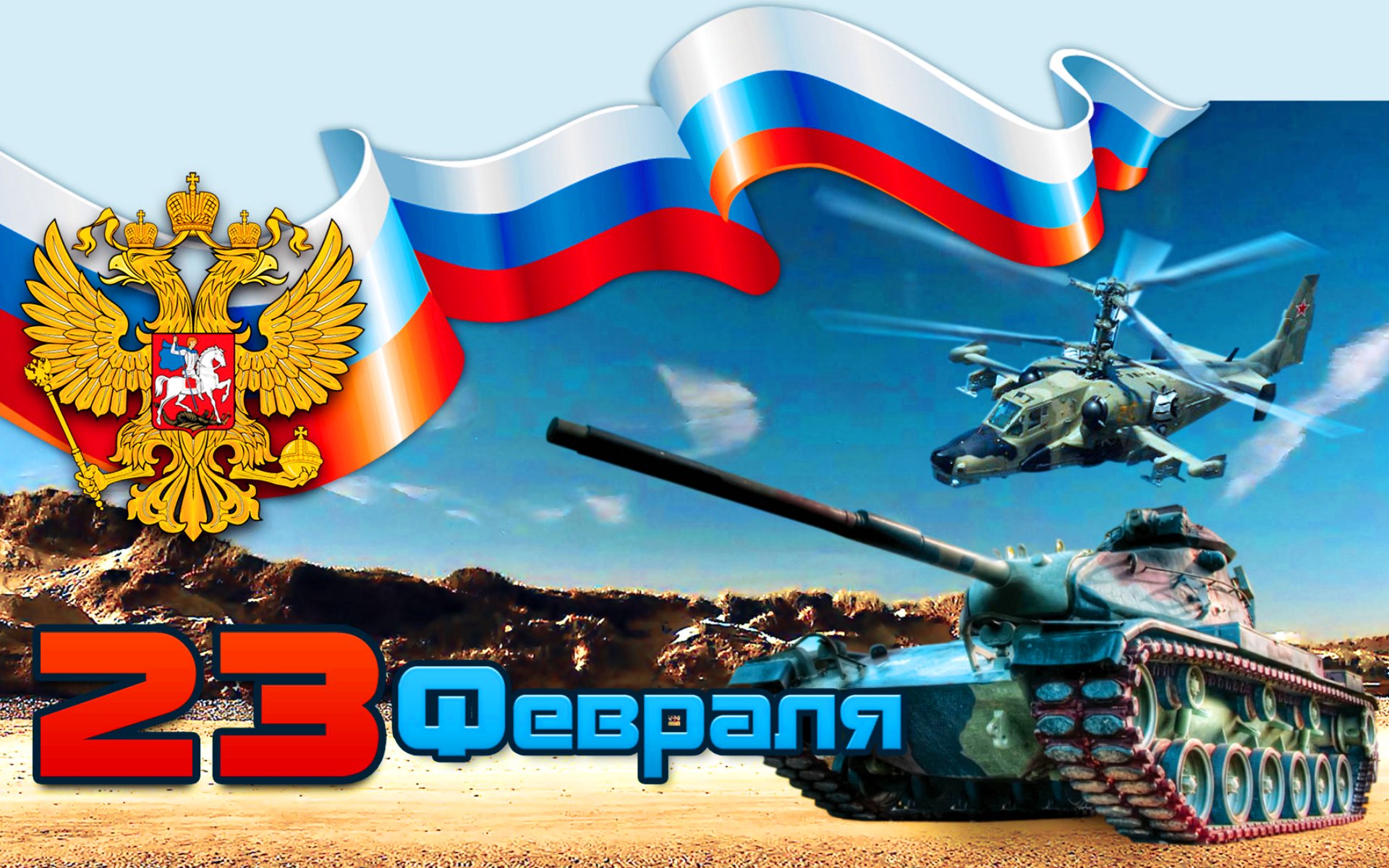                                      2020г                                                                       Цели: расширение исторических знаний и представлений младших школьников  о своей Родине;   формирование представления у детей о Российской армии, о воинах, которые охраняют нашу Родину.ХОД МЕРОПРИЯТИЯУчитель: Добрый день! Наша торжественная линейка посвящена государственному празднику,  Дню защитников Отечества.  Школа! Равняйся! Смирно!       Звучит  Гимн РФ  Вольно! День защитников Отечества – праздник всенародный. Это повод поздравить всех ныне живущих воинов и почтить память героев различных сражений: прошлых и настоящих и узнать интересные факты из истории родной страны.1 ведущий: Февраль, февраль, зима и солнце!
И первых птичек переклик!
Сегодня выглянул в оконце: 
Застыл, к стеклу лицом приник.
Мои друзья — вчера мальчишки -
Сегодня выросли и вдруг,
Все как один, забросив книжки,
За руки взялись, встали в круг,
И обещали мамам, сестрам
Границы радости беречь,
Беречь наш мир — и птиц, и солнце,
Меня в окошке уберечь! 2 ведущий:Одной большой семьёй живут народы, крепка Россия, как гранитНа страже мира, счастья и свободыСолдат Российской армии стоит.1 ведущий:Нам не страшны любые непогоды!Есть у страны труда надёжный щит –На страже мира, счастья и свободы.Солдат Российской Армии стоит.2 ведущий:Когда солдат даёт присягу,Целуя знамя боевое,Так это значит, что ни шагуОн не отступит от неёОн будет бережно и святоБеречь родные рубежи,Чтобы в надежде на солдатаЦвели колосья мирной ржи.1 ведущий:Чтобы смотрелся тихий месяцВ свои речные зеркала,Чтобы румянец у ровесницОпять война не забрала.Две матери солдата любят:Мать – Родина и просто мать,Вот почему он верно будетСвою Отчизну охранять. (Начальные классы читают стихи)1.  Дуют ветры в феврале, Воют трубы громко.Змейкой мчится по землеЛегкая поземка.       2. Улетая, мчатся вдальСамолетов звенья.Это празднует февральАрмии рожденье.3. Пограничник на границеНашу землю стережет,Чтоб работать и учитьсяМог спокойно наш народ.4. Охраняет наше мореСлавный, доблестный моряк.Гордо реет на линкореНаш родной российский флаг.5. Наши летчики-героиНебо зорко стерегут.Наши летчики-героиОхраняют мирный труд.6. Наша армия роднаяСтережет покой страны, Чтоб росли мы, бед не зная,Чтобы не было войны.2 ведущий:Сегодня мы празднуем День защитника Отечества. Слово «Отечество» того же корня, что и слова «отец», «отчизна», «отчий край», «отчий дом». Отечество – это наша страна, наша Родина. Россию в разное время защищали разные люди. Они по-разному одевались, разным оружием владели. Но одно у них было общее – сильная любовь  к Отчизне, к своей стране.  Ребята, давайте вспомним имена героев.     1 ведущий:  Александр Невский совсем молодым человеком прославился в Невской битве (1240г), во время которой разгромил отряд шведов. Но главным его подвигом стал разгром немецких рыцарей на льду Чудского озера в 1242 году.       2 ведущий:Московский князь Дмитрий Иванович одержал победу над татарами на Куликовском поле в 1380 году, в верховьях Дона, за что был прозван Донским.1 ведущий: Тот, кто бывал в Москве на Красной площади, обязательно обращал внимание на памятник гражданину Минину и князю Пожарскому – героям народного ополчения в борьбе с польскими интервентами. В Нижнем Новгороде Минин обратился к жителям за помощью. Каждый русский человек должен был отдать пятую часть своего  имущества на создание народного ополчения. 2 ведущий: Александр Васильевич Суворов начал службу солдатом и дослужился до высшего воинского звания – генералиссимус. За всю свою жизнь он не проиграл ни одного сражения. Суворов говорил: «Побеждают не числом, а уменьем».1 ведущий: В Отечественной войне 1812 года решалась судьба всей России – будет ли она существовать или ее поработят французы. Русскую армию возглавил опытный полководец Михаил Илларионович Кутузов. Его любили солдаты, на него надеялась вся Россия. Именно он выбрал для решающего сражения с армией Наполеона Бородинское поле и победил.2 ведущий: Особое геройство проявили русские солдаты во время Великой Отечественной войны 1941 – 1945 годов в борьбе с немецкими захватчиками. Первый натиск фашистской армии отразили герои защитники Брестской крепости. 1 ведущий:  Большинство мальчиков, став взрослыми, будут служить в рядах Российской армии, станут солдатами и будут учиться защищать нашу Родину, а это священный долг каждого настоящего мужчины. Почему право стать защитниками Отечества дается именно мужчинам? Потому что мужчины сильные, выносливые. 2 ведущий:  Поздравляем вас с праздником! Желаем успехов в делах, счастья, добра, чистого, мирного неба над головой! Мальчишкам — расти сильными, смелыми, мужественными, добрыми и благородными; помнить о высоком звании мужчин. 1 ведущий: Громко ночью поют соловьи,
Значит мир во дворах и домах.
Сохраняют наши сны: и твои и мои,
Ведь солдаты не спят на постах.
Просто так, в одиночку, одни:
Нам друзья, и родные, и близкие,
А в шеренгах солдатских они,
Мощь элитная наша, Российская.
2 ведущий:  Наша Родина многое знает
Крови, боли и слез матерей.
Только Армия всех защищает,
Не дает обижать сыновей!
Будет сильною Русь многоликая,
И крепчает Армейская Рать,
Возродится Страна Великая,
И все помним, что Родина-мать! 1 ведущий: На этом торжественная линейка считается закрытой.